Рисование «Божья коровка»А у божьей, у Коровки
Крылья — пёстрые обновки.
На спине у модных крошек
Видим чёрные горошки.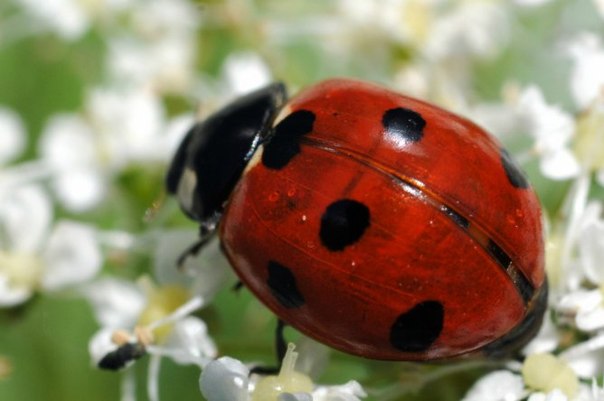 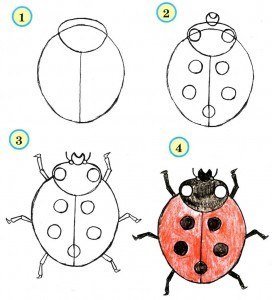 